PROJECT ACTION PLAN TEMPLATE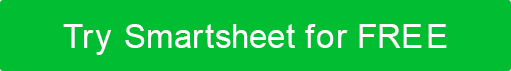 PROJECT NAMEPROJECT MANAGERACTIONASSIGNED TOPRIORITYSTATUSSTART 
DATEEND 
DATEDURATION 
in daysNOTESGOAL 1LOWCOMPLETEAction Step 1MEDIUMIN PROGRESSAction Step 2HIGHNOT STARTEDAction Step 3ON HOLDGOAL 2Action Step 1Action Step 2Action Step 3GOAL 3Action Step 1Action Step 2Action Step 3PROJECT NAMEPROJECT MANAGERACTIONASSIGNED TOPRIORITYSTATUSSTART 
DATEEND 
DATEDURATION 
in daysNOTESDISCLAIMERAny articles, templates, or information provided by Smartsheet on the website are for reference only. While we strive to keep the information up to date and correct, we make no representations or warranties of any kind, express or implied, about the completeness, accuracy, reliability, suitability, or availability with respect to the website or the information, articles, templates, or related graphics contained on the website. Any reliance you place on such information is therefore strictly at your own risk.